	                   Východočeské soutěže                            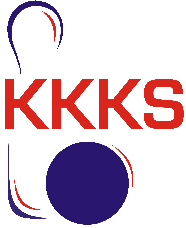 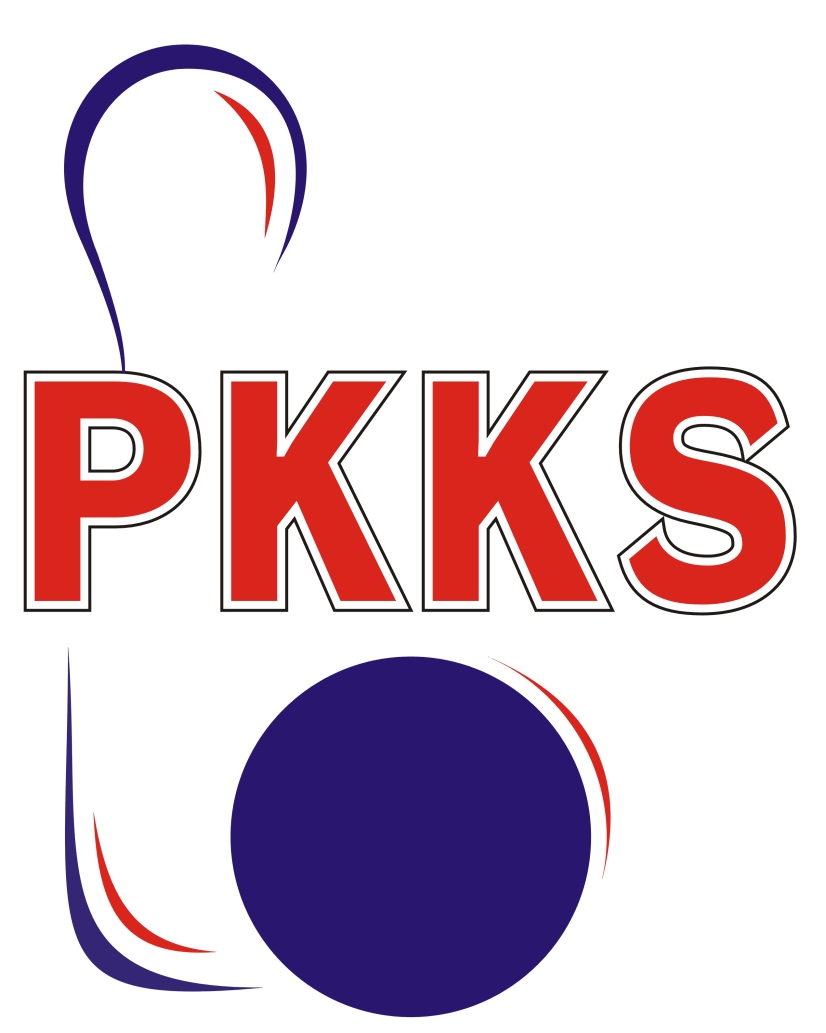                                                                   skupina B                                           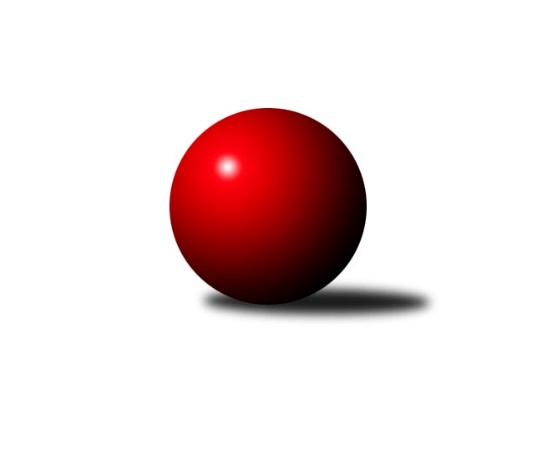 Č.6Ročník 2023/2024	20.10.2023Jičín a Březovice vítězí doma, naopak Nová Paka C a Smiřice domácích drah nevyužívají a body si odváží hosté. Jelikož v Hořicích stále vládnou nemoci, byl zápas vedoucího celku odložen. Nejlepšího výkonu v tomto kole 1734 dosáhlo družstvo SKK Jičín C a Jiří Čapek 446.Východočeská soutěž skupina B 2023/2024Výsledky 6. kolaSouhrnný přehled výsledků:KK Zalabák Smiřice C	- TJ Nová Paka D	2:10	1469:1532		18.10.TJ Nová Paka C	- TJ Tesla Pardubice C	4:8	1473:1516		19.10.SKK Jičín C	- SKPK DONAP H. Králové B	12:0	1734:1579		19.10.HC Březovice A	- TJ Jilemnice A	8:4	1531:1516		20.10.SKPK DONAP H. Králové C	- SKK Hořice C		dohrávka		15.11.Tabulka družstev:	1.	SKPK DONAP H. Králové C	5	5	0	0	50 : 10 	 1632	10	2.	SKK Jičín C	6	4	0	2	48 : 24 	 1649	8	3.	TJ Jilemnice A	6	4	0	2	44 : 28 	 1607	8	4.	TJ Tesla Pardubice C	6	4	0	2	42 : 30 	 1558	8	5.	SKK Hořice C	4	3	0	1	37 : 11 	 1680	6	6.	HC Březovice A	5	3	0	2	32 : 28 	 1545	6	7.	TJ Nová Paka D	6	2	0	4	26 : 46 	 1494	4	8.	TJ Nová Paka C	6	2	0	4	22 : 50 	 1470	4	9.	SKPK DONAP H. Králové B	6	1	0	5	19 : 53 	 1517	2	10.	KK Zalabák Smiřice C	6	0	0	6	16 : 56 	 1502	0	 KK Zalabák Smiřice C	1469	2:10	1532	TJ Nová Paka D	Milan Seidl	 	 171 	 209 		380 	 0:2 	 422 	 	203 	 219		Vít Havlín	Milena Seidlová	 	 133 	 174 		307 	 0:2 	 327 	 	164 	 163		Miroslav Špicar *1	Luděk Sukup	 	 197 	 230 		427 	 2:0 	 364 	 	190 	 174		Jana Vydrová	Vít Paliarik *2	 	 148 	 207 		355 	 0:2 	 419 	 	217 	 202		Miloš Fajferrozhodčí: Jaroslav Hažva
střídání: *1 od 51. hodu Martin Křížek, *2 od 51. hodu Jaroslav HažvaNejlepší výkon utkání: 427 - Luděk Sukup	 TJ Nová Paka C	1473	4:8	1516	TJ Tesla Pardubice C	Jakub Soviar	 	 202 	 203 		405 	 0:2 	 408 	 	184 	 224		Lukáš Doubek	Jan Soviar	 	 198 	 163 		361 	 2:0 	 343 	 	160 	 183		Marek Crlík	Eva Šurdová	 	 187 	 183 		370 	 2:0 	 347 	 	177 	 170		Vít Musil	Lucie Tomčo	 	 163 	 174 		337 	 0:2 	 418 	 	219 	 199		Oldřich Hubáčekrozhodčí: Jan SoviarNejlepší výkon utkání: 418 - Oldřich Hubáček	 SKK Jičín C	1734	12:0	1579	SKPK DONAP H. Králové B	Alena Šedivá	 	 211 	 195 		406 	 2:0 	 328 	 	165 	 163		Jiří Machač	Vladimír Řeháček	 	 228 	 215 		443 	 2:0 	 402 	 	194 	 208		Irena Šrajerová	Zbyněk Hercík	 	 234 	 205 		439 	 2:0 	 432 	 	215 	 217		Josef Pardubský	Jiří Čapek	 	 232 	 214 		446 	 2:0 	 417 	 	194 	 223		Jaroslav Gütlerrozhodčí: Vladimír PavlataNejlepší výkon utkání: 446 - Jiří Čapek	 HC Březovice A	1531	8:4	1516	TJ Jilemnice A	Petr Slavík	 	 176 	 208 		384 	 0:2 	 439 	 	213 	 226		Marek Zívr	Miloš Čížek	 	 196 	 185 		381 	 0:2 	 391 	 	197 	 194		Pavel Müller	Vratislav Fikar	 	 179 	 219 		398 	 2:0 	 320 	 	157 	 163		Lukáš Sýs *1	Jiří Hakl	 	 171 	 197 		368 	 2:0 	 366 	 	185 	 181		Květoslava Milotovározhodčí: Petr Slavík
střídání: *1 od 45. hodu Jaroslav FišeraNejlepší výkon utkání: 439 - Marek ZívrPořadí jednotlivců:	jméno hráče	družstvo	celkem	plné	dorážka	chyby	poměr kuž.	Maximum	1.	Ondřej Černý 	SKK Hořice C	447.50	307.3	140.3	4.5	4/4	(459)	2.	Denis Džbánek 	SKPK DONAP H. Králové C	445.88	291.9	154.0	5.0	2/2	(495)	3.	Luděk Sukup 	KK Zalabák Smiřice C	442.00	309.3	132.7	6.7	3/4	(487)	4.	Jaroslav Hažva 	KK Zalabák Smiřice C	431.67	297.3	134.3	5.7	3/4	(470)	5.	Petr Čermák 	TJ Jilemnice A	425.75	296.3	129.5	7.8	4/5	(486)	6.	Alena Šedivá 	SKK Jičín C	424.58	298.2	126.4	10.0	3/3	(477)	7.	Zbyněk Hercík 	SKK Jičín C	423.33	292.2	131.2	8.8	2/3	(439)	8.	Ondřej Duchoň 	SKK Hořice C	419.75	287.5	132.3	9.0	4/4	(467)	9.	Jakub Soviar 	TJ Nová Paka C	417.17	291.3	125.8	7.0	2/3	(435)	10.	Jiří Čapek 	SKK Jičín C	415.89	301.4	114.4	7.7	3/3	(476)	11.	Ondřej Košťál 	SKK Hořice C	415.00	296.7	118.3	11.3	3/4	(439)	12.	Bohuslav Trejtnar 	SKPK DONAP H. Králové C	414.75	287.8	127.0	8.5	2/2	(435)	13.	Oldřich Hubáček 	TJ Tesla Pardubice C	413.00	291.0	122.0	10.0	3/3	(420)	14.	Lukáš Sýs 	TJ Jilemnice A	412.88	291.1	121.8	10.9	4/5	(431)	15.	Vít Černý 	SKK Hořice C	409.75	289.3	120.5	8.5	4/4	(441)	16.	Jaroslav Gütler 	SKPK DONAP H. Králové B	409.08	282.9	126.2	7.7	4/4	(443)	17.	Roman Klíma 	SKPK DONAP H. Králové C	404.25	288.6	115.6	8.6	2/2	(461)	18.	Vladimír Řeháček 	SKK Jičín C	404.00	296.0	108.0	15.5	3/3	(443)	19.	Petr Slavík 	HC Březovice A	402.50	276.8	125.8	9.8	2/3	(415)	20.	Pavel Müller 	TJ Jilemnice A	401.20	290.9	110.3	11.6	5/5	(428)	21.	Kamil Dvořák 	TJ Tesla Pardubice C	400.33	278.7	121.7	11.3	3/3	(410)	22.	Jiří Hakl 	HC Březovice A	398.78	286.3	112.4	8.2	3/3	(427)	23.	Vít Havlín 	TJ Nová Paka D	398.75	283.9	114.9	13.4	4/4	(422)	24.	Lukáš Doubek 	TJ Tesla Pardubice C	394.00	275.2	118.8	11.2	2/3	(408)	25.	Miloš Fajfer 	TJ Nová Paka D	393.25	279.3	114.0	10.3	4/4	(419)	26.	František Čermák 	SKK Jičín C	390.00	287.0	103.0	14.0	2/3	(390)	27.	Pavel Beyr 	TJ Nová Paka C	385.83	274.2	111.7	8.5	3/3	(433)	28.	Miloš Čížek 	HC Březovice A	384.11	281.8	102.3	12.9	3/3	(395)	29.	Josef Pardubský 	SKPK DONAP H. Králové B	381.33	274.3	107.1	12.2	4/4	(464)	30.	Květoslava Milotová 	TJ Jilemnice A	378.50	266.8	111.8	12.0	4/5	(440)	31.	Marek Crlík 	TJ Tesla Pardubice C	377.83	271.8	106.0	11.3	3/3	(432)	32.	Irena Šrajerová 	SKPK DONAP H. Králové B	377.67	276.2	101.5	14.2	4/4	(423)	33.	Vratislav Fikar 	HC Březovice A	374.83	270.0	104.8	10.0	2/3	(398)	34.	Aleš Kovář 	KK Zalabák Smiřice C	368.33	265.8	102.5	15.3	3/4	(395)	35.	Vít Musil 	TJ Tesla Pardubice C	366.00	262.7	103.3	12.0	3/3	(379)	36.	Jana Vydrová 	TJ Nová Paka D	365.33	274.6	90.8	15.3	3/4	(379)	37.	Jaromír Písecký 	HC Březovice A	362.67	267.7	95.0	14.7	3/3	(375)	38.	Eva Šurdová 	TJ Nová Paka C	361.00	264.5	96.5	16.4	2/3	(376)	39.	Jan Soviar 	TJ Nová Paka C	359.83	257.8	102.0	14.3	3/3	(399)	40.	Nikola Voglová 	SKPK DONAP H. Králové C	350.50	261.5	89.0	18.3	2/2	(389)	41.	Milan Seidl 	KK Zalabák Smiřice C	348.11	259.2	88.9	18.1	3/4	(380)	42.	Jiří Machač 	SKPK DONAP H. Králové B	340.88	249.1	91.8	15.6	4/4	(373)	43.	Lucie Tomčo 	TJ Nová Paka C	323.44	237.0	86.4	17.3	3/3	(345)	44.	Milena Seidlová 	KK Zalabák Smiřice C	307.56	229.1	78.4	24.0	3/4	(323)		Jiří Prokop 	SKPK DONAP H. Králové B	468.00	319.0	149.0	6.0	1/4	(468)		Jonáš Bezdíček 	SKPK DONAP H. Králové C	433.50	301.0	132.5	8.0	1/2	(451)		Jaroslav Weihrauch 	TJ Nová Paka D	432.00	284.0	148.0	10.0	1/4	(432)		Marek Zívr 	TJ Jilemnice A	411.33	286.3	125.0	8.7	3/5	(439)		Monika Nováková 	TJ Tesla Pardubice C	406.33	287.3	119.0	8.3	1/3	(420)		Josef Antoš 	TJ Nová Paka C	372.00	283.0	89.0	11.0	1/3	(372)		Adéla Fikarová 	SKK Hořice C	367.00	262.0	105.0	12.0	1/4	(367)		Vít Paliarik 	KK Zalabák Smiřice C	364.00	256.0	108.0	15.8	2/4	(385)		Martin Křížek 	TJ Nová Paka D	328.67	248.3	80.3	21.8	2/4	(361)		Miroslav Špicar 	TJ Nová Paka D	317.00	239.0	78.0	22.0	1/4	(317)Sportovně technické informace:Program dalšího kola:7. kolo26.10.2023	čt	18:00	TJ Nová Paka D - HC Březovice A	27.10.2023	pá	17:00	SKK Hořice C - SKK Jičín C	27.10.2023	pá	17:00	SKPK DONAP H. Králové B - TJ Nová Paka C	27.10.2023	pá	17:00	TJ Jilemnice A - SKPK DONAP H. Králové C	27.10.2023	pá	17:00	TJ Tesla Pardubice C - KK Zalabák Smiřice CZpracoval: J.Egrt – mail: jaregrt@gmail.com  mobil: 606 245 554	Nejlepší šestka kola - absolutněNejlepší šestka kola - absolutněNejlepší šestka kola - absolutněNejlepší šestka kola - absolutněNejlepší šestka kola - dle průměru kuželenNejlepší šestka kola - dle průměru kuželenNejlepší šestka kola - dle průměru kuželenNejlepší šestka kola - dle průměru kuželenNejlepší šestka kola - dle průměru kuželenPočetJménoNázev týmuVýkonPočetJménoNázev týmuPrůměr (%)Výkon2xJiří ČapekJičín C4461xMarek ZívrJilemnice 120.224392xVladimír ŘeháčekJičín C4431xOldřich HubáčekPardubice C114.134181xMarek ZívrJilemnice 4392xLuděk SukupSmiřice C113.844272xZbyněk HercíkJičín C4391xVít HavlínN. Paka D112.514222xJosef PardubskýHradec Králové B4322xMiloš FajferN. Paka D111.714192xLuděk SukupSmiřice C4271xLukáš DoubekPardubice C111.4408